Variation of Traits Worksheet#1. Which of the following is an example of an inherited trait?Speaking two languagesScarsEye colorBeing able to fly#2. Which of the following is an example of an acquired trait?Hair colorRiding a bikeHeightSmall nose#3. Which of these factors can negatively affect a plant’s traits?Lack of waterGood sunlightHigh quality soilAll are positive factors#4. Which of the following does not influence the traits of animals?The traits of their parentsThe traits of their grandparentsThe environmentThe traits of their friends#5. If both mom and dad are big, their offspring will likely be what?Small BigMediumMicroscopic#6. Which of the following are different traits between these two cats?Size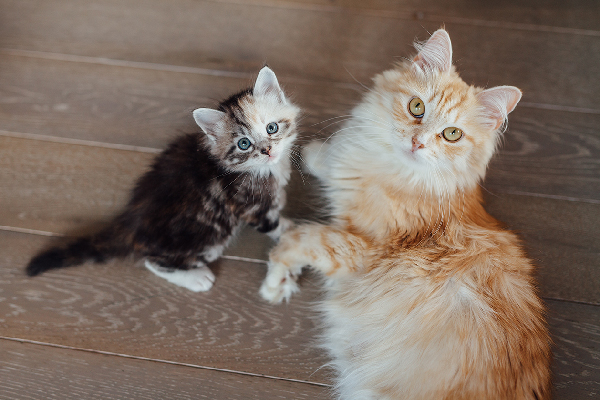 Fur colorEye colorAll of the above  #7. Which trait would allow a deer the best chance to outrun a predator?Short legsMedium legsLong legsNone of the above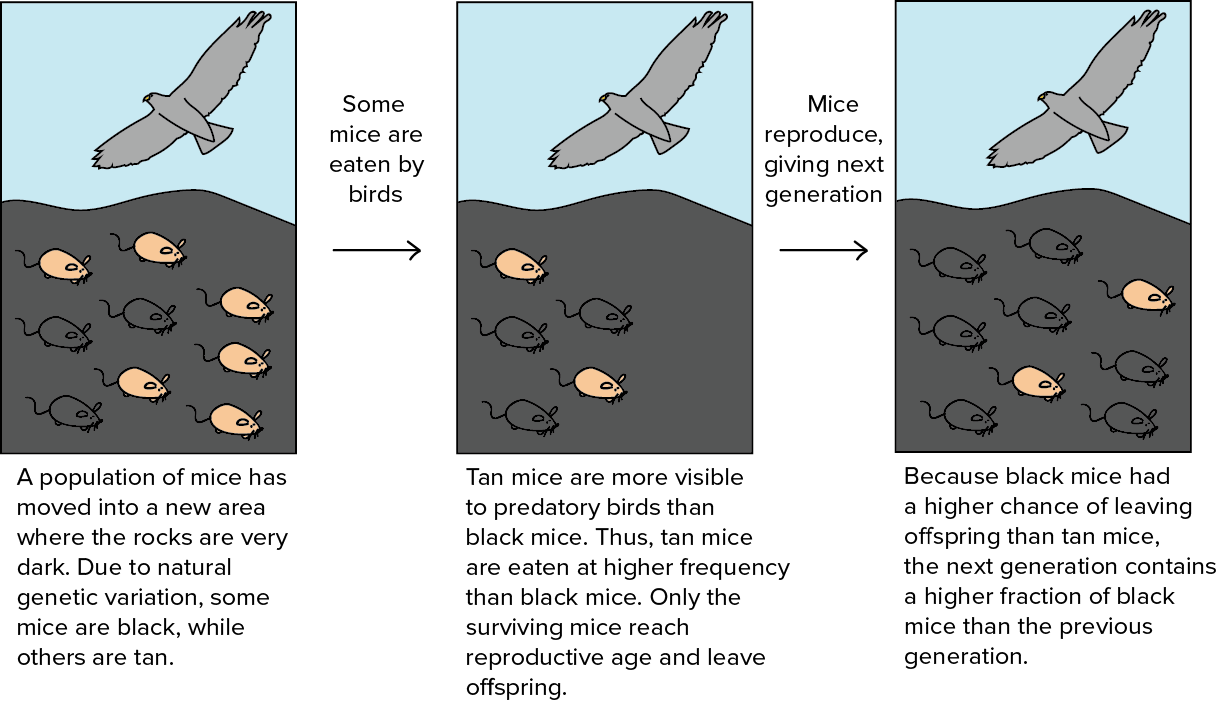 #8. If you were a mouse in this picture, what color would you want to be to avoid the predator (bird)?GreyTanGreenRed#9. Circle whether each of the following traits are inherited or acquired. A rhinoceros is big.			Inherited			AcquiredA cheetah runs fast. 		Inherited			AcquiredA spider has long legs. 		Inherited			AcquiredA cactus has sharp spines.	Inherited			AcquiredA dog can play fetch. 		Inherited			AcquiredA lion has a scar on its leg. 	Inherited			AcquiredA parrot can talk. 			Inherited			Acquired	A cat is fat from eating a lot. 	Inherited			AcquiredA rose has red petals. 		Inherited			AcquiredAn owl has orange eyes. 		Inherited			AcquiredA penguin can swim quickly. 	Inherited			Acquired